Проект           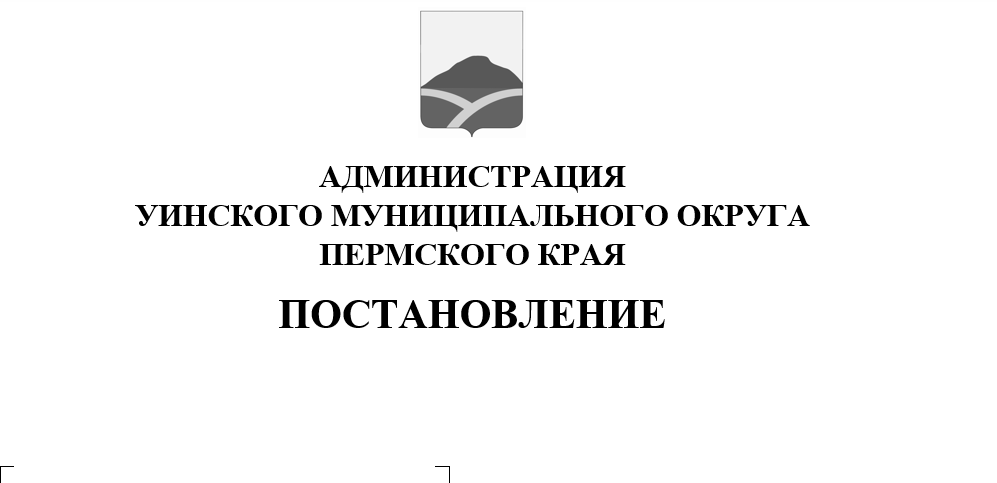 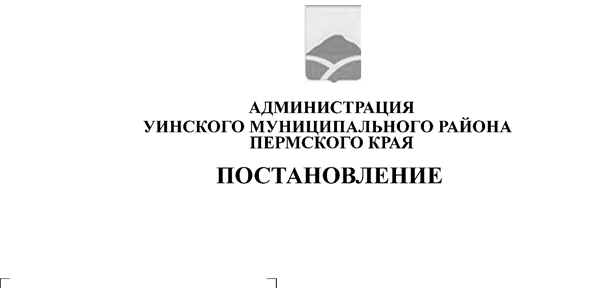 В соответствии сФедеральным законом от 31.07.2020 года № 248-ФЗ «О государственном контроле (надзоре) и муниципальном контроле в Российской Федерации», постановлением Правительства РФ от 26.12.2018 № №1680 «Об утверждении общих требований к организации и осуществлению органами государственного контроля (надзора), органами муниципального контроля мероприятий по профилактике нарушений обязательных требований, требований, установленных муниципальными правовыми актами», постановлением Правительства РФ от 25.06.2021 № 990 «Об утверждении общих требований к организации и осуществлению органами государственного контроля (надзора), органами муниципального контроля мероприятий по профилактике нарушений обязательных требований, требований, установленных муниципальными правовыми актами», в целях осуществления администрацией Уинского муниципального округа функции по муниципальному земельному контролю, администрация Уинского муниципального округаПОСТАНОВЛЯЕТ:	1. Утвердить прилагаемую программу профилактики нарушений обязательных требований земельного законодательства на 2024 год.	2. Настоящее постановление вступает в силу после официального обнародования и подлежит размещению на официальном сайте администрации Уинского муниципального округа.3. Контроль за исполнением постановления возложить на начальника Управления имущественных и земельных отношений Зацепурина Ю.В.Глава муниципального округа – глава администрации Уинскогомуниципальногоокруга А.Н. ЗелёнкинПриложение к постановлению администрацииУинского муниципального округа                                                                                                            от 19.09.2023 № 259-01-03-266Программа профилактики нарушений обязательных требованийзаконодательства в сфере муниципального земельного контроля на 2024 год.1. Общие положения	1. Программа профилактики нарушений обязательных требований, требований, установленных муниципальными правовыми актами по организации и осуществлению муниципального земельного контроля на 2024 год(далее – Программа профилактики), разработана в соответствии с Земельным кодексом Российской Федерации, Федеральным законом от 06.10.2003 № 131-ФЗ "Об общих принципах организации местного самоуправления в Российской Федерации",  Федеральным законом от 31.07.2020 года № 248-ФЗ «О государственном контроле (надзоре) и муниципальном контроле в Российской Федерации», постановлением Правительства Российской Федерации от 26.12.2018 г. № 1680 «Об утверждении общих требований к организации и осуществлению органами государственного контроля (надзора), органами муниципального контроля мероприятий по профилактике нарушений обязательных требований, требований, установленных муниципальными правовыми актами».	2. Программа профилактики нарушений устанавливает порядок проведения профилактических мероприятий, направленных на предупреждение нарушений обязательных требований на 2024 год в рамках проведения муниципального земельного контроля.	3. Программа профилактики реализуется в 2024 году и содержит описание текущего состояния подконтрольной сферы, проект плана мероприятий по профилактике нарушений и показатели оценки реализации Программы профилактики нарушений.	4. Программа профилактики нарушений обязательных требований при осуществлении муниципального земельного контроля на 2024 год осуществляетсяадминистрацией Уинского муниципального округа. Функции и полномочия администрации по муниципальному земельному контролю осуществляет Управление имущественных и земельных отношений администрации Уинского муниципального округа (далее - Управление).2. Аналитическая часть ПрограммыПод муниципальным земельным контролем понимается деятельность органов местного самоуправления по контролю за соблюдением органами государственной  власти,  органами местного самоуправления, юридическими лицами, индивидуальными предпринимателями, гражданами в отношении объектов земельных отношений требований законодательства Российской Федерации, законодательства Пермского края, за нарушение которых законодательством Российской Федерации, законодательством Пермского края предусмотрена административная и иная ответственность.  Субъекты, в отношении которых осуществляется муниципальный земельный контроль:юридические лицаиндивидуальные предприниматели;граждане.Обзор муниципального земельного контроля.	Мероприятия Программы реализуются органом муниципального земельного контроля в отношении неопределенного круга юридических лиц, индивидуальных предпринимателей и граждан, осуществляющих деятельность на территории Уинского муниципального округа. Перечень обязательных требований, требований, установленных муниципальными правовыми актами, оценка которых является предметом муниципального земельного контроля:В соответствии с частью 1 статьи 25 Земельного кодекса Российской Федерации права на земельные участки возникают по основаниям, установленным гражданским законодательством, федеральными законами, и подлежат государственной регистрации в соответствии с Федеральным законом "О государственной регистрации прав на недвижимое имущество и сделок с ним".Согласно статье 42 Земельного кодекса Российской Федерации собственники земельных участков и лица, не являющиеся собственниками земельных участков, обязаны:использовать земельные участки в соответствии с их целевым назначением и принадлежностью к той или иной категории земель и разрешенным использованием способами, которые не должны наносить вред окружающей среде, в том числе земле как природному объекту;сохранять межевые, геодезические и другие специальные знаки, установленные на земельных участках в соответствии с законодательством;осуществлять мероприятия по охране земель, лесов, водных объектов и других природных ресурсов, в том числе меры пожарной безопасности;своевременно приступать к использованию земельных участков в случаях, если сроки освоения земельных участков предусмотрены договорами;своевременно производить платежи за землю;соблюдать при использовании земельных участков требования градостроительных регламентов, строительных, экологических, санитарно-гигиенических, противопожарных и иных правил, нормативов; не допускать загрязнение, захламление, деградацию и ухудшение плодородия почв на землях соответствующих категорий.Управление имущественных и земельных отношений администрации Уинского муниципального округа Пермского края осуществляет муниципальный земельный контроль за соблюдением:требований законодательства о недопущении самовольного занятия земельного участка или части земельного участка, в том числе использования земельного участка лицом, не имеющим предусмотренных законодательством Российской Федерации прав на указанный земельный участок;требований действующего законодательства о недопустимости самовольной уступки права пользования землей, самовольной меной земельными участками, а также требований о недопущении самовольного ограничения доступа на земельные участки общего пользования;выполнения требований земельного законодательства об использовании земельного участка по целевому назначению в соответствии с принадлежностью к той или иной категории земель и разрешенным использованием, а также о выполнении обязанностей по приведению земель в состояние, пригодное для использования по целевому назначению;выполнения требований земельного законодательства, связанных с обязательным использованием земельных участков из земель сельскохозяйственного назначения, оборот которого регулируется Федеральным законом от 24.07.2002 № 101-ФЗ "Об обороте земель сельскохозяйственного назначения", для ведения сельскохозяйственного производства или осуществления иной связанной с сельскохозяйственным производством деятельности;выполнения требований земельного законодательства, связанных с обязательным использованием земельных участков, предназначенных для жилищного или иного строительства, садоводства, огородничества, в указанных целях в случае, если обязанность по использованию такого земельного участка в течение установленного срока предусмотрена федеральным законом;требований действующего законодательства о переоформлении права постоянного (бессрочного) пользования земельными участками на право аренды земельных участков или приобретении земельных участков в собственность, требований по своевременному возвращению земельных участков, предоставленных на правах аренды;требований законодательства, связанных с выполнением в установленный срок предписаний, выданных должностными лицами органа муниципального земельного контроля, по вопросам соблюдения требований земельного законодательства и устранения нарушений в области земельных отношений. Проведение профилактических мероприятий, направленных на соблюдение подконтрольными субъектами обязательных требований земельного законодательства, на побуждение подконтрольных субъектов к добросовестности, должно способствовать улучшению в целом ситуации, снижению количества выявляемых нарушений обязательных требований в указанной сфере.В целях профилактики нарушений обязательных требований земельного законодательства на официальном сайте администрации Уинского муниципального округа Пермского края www.uinsk.ruразмещены перечни обязательных требований земельного законодательства Российской Федерации, выполнение которых является предметом муниципального земельного контроля, нормативные правовые акты, регламентирующие обязательные требования в сфере муниципального земельного контроля, а также Планы проведения плановых проверок соблюдения требований земельного законодательства Российской Федерации юридических лиц, индивидуальных предпринимателей, граждан и итоги по ним.В соответствии с Постановлением Правительства Российской Федерации от 10 марта 2022 г. № 336 (ред. от 02 февраля 2022 г.) "Об особенностях организации и осуществления государственного контроля (надзора), муниципального контроля" в 2023  году не проводились плановые и внеплановые контрольные (надзорные) мероприятия.	В связи с этим провести анализ текущего состояния осуществления вида контроля и описание текущего уровня развития профилактического деятельности не представляется возможным.Цели и задачи Программы.Программа реализуется в целях:обеспечения доступности информации об обязательных требованиях,
требованиях,	установленных	Федеральным законодательством,
законодательством Пермского края, муниципальными правовыми актами;-	предупреждения нарушений субъектами, в отношении которых осуществляется муниципальный земельный контроль, обязательных требований;устранения причин, факторов и условий, способствующих нарушению субъектами, в отношении которых осуществляется муниципальный земельный контроль, обязательных требований;  -  создание у подконтрольных субъектов мотивации к добросовестному поведению;             - снижение уровня ущерба, причиняемого охраняемым законом ценностям.	Для достижения целей Программы выполняются следующие задачи:	  - осуществление анализа выявленных в результате проведения муниципального земельного контроля нарушений субъектами, в отношении которых осуществляется муниципальный земельный контроль, обязательных требований;выявление и устранение причин, факторов и условий, способствующих нарушениям субъектами, в отношении которых осуществляется муниципальный земельный контроль, обязательных требований;информирование субъектов, в отношении которых осуществляется муниципальный земельный контроль, о соблюдении обязательных требований;  - принятие мер по устранению причин, факторов и условий, способствующих нарушению субъектами, в отношении которых осуществляется муниципальный земельный контроль, обязательных требований.3. План мероприятий по профилактике нарушений на 2024 годЦели и задачи Программы осуществляются посредством реализации мероприятий, предусмотренных Планом мероприятий по профилактике нарушений на 2023 год.4. Отчетные показатели ПрограммыОтчетные показатели Программы предназначены способствовать максимальному достижению сокращения количества нарушений субъектами, в отношении которых осуществляется муниципальный земельный контроль, обязательных требований, включая устранение причин, факторов и условий, способствующих возможному нарушению обязательных требований земельного законодательства:- наличие информации, обязательной к размещению, на официальном сайте администрации Уинского муниципального округа;- внесение информации о проводимых проверках юридических лиц, индивидуальных предпринимателей и граждан и их результатов в Единый реестр контрольных (надзорных) мероприятий»;        - количество выявленных нарушений;         - информирование юридических лиц, индивидуальных предпринимателей и граждан по вопросам соблюдения обязательных требований;        - количество субъектов, которым направлены информационные письма и выданы предостережения о недопустимости нарушения обязательных требований и их исполнение подконтрольными субъектами;        - проведение разъяснительной работы, в том числе в средствах массовой информации, и подобных мероприятий по информированию юридических лиц, индивидуальных предпринимателей и граждан по вопросам соблюдения обязательных требований.№ п/пНаименование мероприятияСрок исполненияОтветственный исполнитель12341Размещение на официальном сайте администрации Уинского муниципального округа в сети "Интернет" перечня нормативных правовых актов или их отдельных частей, содержащих обязательные требования, требования установленные муниципальными правовыми актами, оценка соблюдения которых является предметом муниципального земельного контроля, а также текстов, соответствующих нормативных правовых актовПостоянно, по мере принятия и (или) внесения изменений в нормативные правовые актыДолжностные лица, уполномоченные на осуществление муниципального земельного контроля Управления имущественных и земельных отношений администрации Уинского муниципального округа  2Информирование юридических лиц, индивидуальных предпринимателей и граждан по вопросам соблюдения обязательных требований, требований, установленных муниципальными правовыми актами, в том числе посредством разработки и опубликования руководств по соблюдению обязательных требований, требований, установленных муниципальными правовыми актами, проведения разъяснительной работы в средствах массовой информации и иными способами    В течении года (по мере необходимости)Должностные лица, уполномоченные на осуществление муниципального земельного контроля Управления имущественных и земельных отношений администрации Уинского муниципального округа  3Консультирование юридических лиц, индивидуальных предпринимателей и граждан по вопросам соблюдения требований земельного законодательстваПостоянноДолжностные лица, уполномоченные на осуществление муниципального земельного контроля Управления имущественных и земельных отношений администрации Уинского муниципального округа  4Поддержание в актуальном состоянии размещенных на официальном сайте администрации Уинского муниципального  округа в сети Интернет перечней нормативных правовых актов или их отдельных частей, содержащих обязательные требования, требования установленные муниципальными правовыми актами, оценка соблюдения которых является предметом осуществления контрольных функций, а также текстов соответствующих нормативных правовых актовПостоянноДолжностные лица, уполномоченные на осуществление муниципального земельного контроля Управления имущественных и земельных отношений администрации Уинского муниципального округа  5Составление и направление предостережений о недопустимости нарушения обязательных требований, требований установленных муниципальными правовыми актами в соответствии со   статьей 49 Федерального закона от 31.07.2020 № 248-ФЗ «О государственном контроле (надзоре) и муниципальном контроле в Российской Федерации» и в порядке, определяемом правительством Российской ФедерацииВ течении года (по мере необходимости),
при наличии сведений о готовящихся нарушениях или о признаках нарушений обязательных требованийДолжностные лица, уполномоченные на осуществление муниципального земельного контроля Управления имущественных и земельных отношений администрации Уинского муниципального округа  6Обобщение практики осуществления муниципального земельного контроля и размещение на официальном сайте администрации Уинского муниципального округа в сети "Интернет", в том числе с указанием наиболее часто встречающихся случаев нарушений обязательных требований, установленных муниципальными правовыми актами, с рекомендациями в отношении мер, которые должны приниматься юридическими лицами, индивидуальными предпринимателями и гражданами в целях недопущения таких нарушенийНе реже 1 раза в годДолжностные лица, уполномоченные на осуществление муниципального земельного контроля Управления имущественных и земельных отношений администрации Уинского муниципального округа  7Разработка и утверждение Программы профилактики нарушений юридическими лицами, индивидуальными предпринимателями и гражданами обязательных требований, требований, установленных муниципальными правовыми актами на 2024 год.Декабрь 2023 годаДолжностные лица, уполномоченные на осуществление муниципального земельного контроля Управления имущественных и земельных отношений администрации Уинского муниципального округа  